Dr. Forray László János alezredes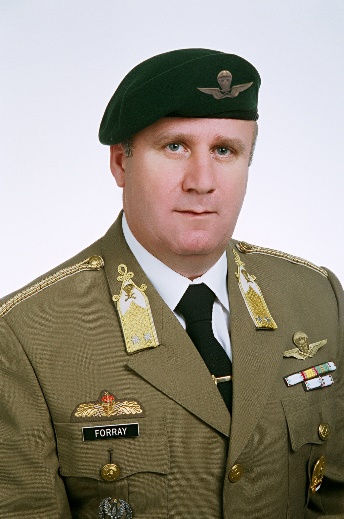 Cím: 1101 Bp., Hungária krt. 9-11.Email: forray.laszlo@uni-nke.huTelefon: +36(1)432-9000/ 29-126Születési hely, idő: Dombóvár, 1959.08.08.MUNKAHELYEK ÉS BEOSZTÁSOKMUNKAHELYEK ÉS BEOSZTÁSOK2015.07.01-NKE HHK KVKI Műveleti Támogató Tanszék; Felderítő Szakcsoport, f. szakirány felelős, egyetemi docens.2012.01.01NKE HHK KVKI Műveleti Támogató Tanszék; Felderítő Szakcsoport, mb/v tanszékvezető helyettes, f. szakirány felelős, egyetemi docens.2011.12.012011.10.012011.07.012011.02.0120032002 – 200320011997 – 20011996 – 199719961993 – 199619931992 – 19931988 – 19921987 – 19881982 – 19871981 - 1982Zrínyi Miklós Nemzetvédelmi Egyetem, Katonai Vezetőképző Intézet, Műveleti Támogató Tanszék; Felderítő Szakcsoport, egyetemi docens.Zrínyi Miklós Nemzetvédelmi Egyetem, Hadtudományi Kar, Katonai Vezetőképző Intézet, Műveleti Támogató Tanszék; tanszékvezető helyettes, Felderítő Szakcsoport, egyetemi docens.Zrínyi Miklós Nemzetvédelmi Egyetem, Kossuth Lajos Hadtudományi Kar, Felderítő Tanszék, tanszékvezető, f. szakirány felelős, egyetemi docens.Zrínyi Miklós Nemzetvédelmi Egyetem, Kossuth Lajos Hadtudományi Kar, Felderítő Tanszék, tanszékvezető, f. szakirány felelős, egyetemi adjunktus.Zrínyi Miklós Nemzetvédelmi Egyetem, Kossuth Lajos Hadtudományi Kar, Műveleti Támogató Tanszék, egyetemi adjunktus.Zrínyi Miklós Nemzetvédelmi Egyetem, Felderítő Tanszék, egyetemi adjunktus. Zrínyi Miklós Nemzetvédelmi Egyetem, Felderítő Tanszék.Zrínyi Miklós Nemzetvédelmi Egyetem, Felderítő Tanszék, egyetemi szakoktató.MH Szentendrei Katonai Szakképző Iskola és Kollégium, Szakkiképzési Alosztály, Felderítő Munkaközösség, mélységi felderítő oktató főtiszt. (Szentendre).MH 42. Baranya Felderítő Zászlóalj, parancsnok első helyettes. (Pécs).MH 42. Baranya Felderítő Zászlóalj, törzsfőnök (parancsnok I. helyettes), (Pécs).MH II. Katonai Kerületparancsnokság, Felderítő Főnökség, mélységi felderítő főtiszt, (Kaposvár).MH 31. Hunyadi János gl. dd., dandár felderítő főnök, (Rétság).ASG/AON - Vezérkari Akadémia/Nemzetvédelmi Egyetem, felderítő szakirány, hallgató, (Rembertów, Varsó).MN 42. Önálló Felderítő Zászlóalj, mélységi felderítő hadműveleti tiszt, (Szombathely).MN 42. Önálló Felderítő Zászlóalj, mélységi felderítő század,1. szakaszparancsnok, századparancsnok helyettes, (Szombathely).MN 42. Önálló Felderítő Zászlóalj, 1. csapatfelderítő század,3. szakaszparancsnok, (Szombathely).TANULMÁNYOKTANULMÁNYOK2007Special Forces and Defence Against Terrorism seminar (Szolnok). 2003 - 2006Zrínyi Miklós Nemzetvédelmi Egyetem, Hadtudományi Doktori Iskola, (Budapest).2002 – 2005199619931988 – 19921984 – 19851977 – 19811973 - 1977Téli magashegyi, túlélő és sí felkészítés 4x, (Oberfeld, Hochfilzen, Ausztria).Intenzív nyelvtanfolyam, Német nyelv (Budapest).Bundeswehr - Belső Vezetési Akadémia, tanfolyam, (Koblenz).Vezérkari Akadémia/Nemzetvédelmi Egyetem (ASG/AON), Szárazföldi Haderő Kar, Szárazföldi Haderő - vezérkari törzstiszt, felderítő szakirány, (Rembertów, Varsó).Intenzív nyelvtanfolyam, német nyelv, (Eger).Kossuth Lajos Katonai Főiskola, felderítő szak, felderítő tiszt, (pedagógia diploma), (Szentendre).Kun Béla Gimnázium, (Komló).TUDOMÁNYOS FOKOZATTUDOMÁNYOS FOKOZAT2010 PhD. fokozat megszerzése.Disszertáció címe: A különleges műveleti zászlóalj kiképzésének, felkészítésének és felszerelésének fejlesztési lehetőségei.ZMNE. Hadtudományi Doktori Iskola.EGYÉB SZAKMAI (KITÜNTETÉSEK, DÍJAK, TUDOMÁNYOS) TEVÉKENYSÉGEGYÉB SZAKMAI (KITÜNTETÉSEK, DÍJAK, TUDOMÁNYOS) TEVÉKENYSÉG19851983198219811981KNBSZ Főigazgatói tárgyjutalom. (SUB ROSA, arany fokozat).MH ÖHP parancsnoki tárgyjutalom.A Fegyvernemi Állandó Munkaközösség, Különleges Műveleti Szekciójának a tagja.Alezredes.Honvédelmi Miniszter tárgyjutalomSzolgálati Érdemjel arany fokozat.Kiváló oktató cím.Tiszti Szolgálati Jel III. fokozat 30 év után.Szolgálati Érdemjel ezüst fokozat.A Magyar Ejtőernyősök Szövetségének tagja.Tiszti Szolgálati Jel II. fokozata 20 év után.Magashegyi (alpin) és túlélő ismeretek oklevél.Aranykoszorús I. osztályú ejtőernyős kitüntető cím.II. Osztályú Szolgálati Jel.MH VKF-i pénzjutalom.Őrnagy.Tiszti Szolgálati Jel III. fokozat 10 év után.Szárazföldi Haderő Vezérkari törzstiszt.Százados.Szolgálati érdemérem 500 ejtőernyős ugrás után.Haza Szolgálatáért Érdemjel bronz fokozata.Főhadnagy.Ejtőernyős oktató.Mélységi felderítő tiszt.Csapatfelderítő tiszt; pedagógia szakos általános iskolai tanár.   Hadnagy.IDEGENNYELV-ISMERETIDEGENNYELV-ISMERETNémet nyelvKatonai szakmai anyaggal bővített középfokú "C" típusú állami nyelvvizsgaNémet nyelvKatonai szakanyaggal bővített felsőfokú „STANAG 4,3,5,3” típusú nyelvvizsgaLengyel nyelvKatonai szakmai anyaggal bővített felsőfokú "C" típusú állami nyelvvizsga